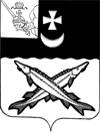 КОНТРОЛЬНО-СЧЕТНАЯ КОМИССИЯ БЕЛОЗЕРСКОГО МУНИЦИПАЛЬНОГО РАЙОНА  ЗАКЛЮЧЕНИЕ на отчет об исполнении бюджета  сельского поселения Артюшинское за 1 квартал 2019 года14  мая 2019 года    Заключение КСК района  на отчет об исполнении бюджета сельского поселения Артюшинское  за 1 квартал 2019 года подготовлено в соответствии с Положением  «О контрольно-счетной  комиссии Белозерского муниципального района», иными нормативными правовыми актами Российской Федерации.    При подготовке заключения использованы отчетность и информационные материалы, представленные Финансовым управлением Белозерского муниципального района.В соответствии с решением Совета сельского поселения Артюшинское от 28.03.2019 №10 «Об утверждении Положения о бюджетном процессе в сельском поселении Артюшинское»  отчет об исполнении  бюджета поселения (ф.0503117) за первый квартал, полугодие и девять месяцев текущего финансового года утверждается и направляется  в Совет поселения и контрольно-счетную комиссию (далее – КСК района). Отчет об исполнении  бюджета поселения за 1 квартал 2019 года  (далее – отчет об исполнении бюджета) утвержден постановлением администрации сельского поселения Артюшинское от 12.04.2019  № 22 и представлен в КСК района  в соответствии с пунктом 4   статьи 1 раздела 7 Положения  о бюджетном процессе в сельском поселении Артюшинское (далее - Положение). Анализ отчета об исполнении бюджета проведен КСК района в следующих целях:сопоставления исполненных показателей  бюджета поселения за 1 квартал 2019 года с годовыми назначениями, а также с показателями за аналогичный период предыдущего года;выявления возможных несоответствий (нарушений) и подготовки предложений, направленных на их устранение.Общая характеристика бюджета поселенияОтчет об исполнении бюджета поселения составлен в форме приложений: 1 – по доходам бюджета поселения, 2 – по расходам  бюджета поселения по разделам, подразделам классификации расходов, 3 – по источникам внутреннего финансирования дефицита бюджета поселения.    Основные характеристики  бюджета поселения  на 2019 год утверждены решением Совета сельского поселения Артюшинское от  21.12.2018 №38. Изменения в решение Совета поселения «О  бюджете сельского поселения Артюшинское на 2019 год и плановый период 2020 и 2021 годов» в отношении основных характеристик  в 1 квартале  2019 года   вносились 2 раз (решение от 13.02.2019 №1, от 28.03.2019 №11)     В результате внесенных изменений в бюджет поселения:- объем доходов увеличился на 1485,5 тыс. руб. или на 26,2% и составил 7153,4 тыс. руб.;- объем расходов увеличен на 2139,1 тыс. руб.   или на  37,7 % и составил 7807,0 тыс. руб.;- утвержден дефицит бюджета в сумме 653,6 тыс. руб.     За 1 квартал 2019 года доходы бюджета поселения составили 1115,4 тыс. рублей  или  15,6% к годовым назначениям, в том числе налоговые и неналоговые доходы – 415,2 тыс. рублей (18,1%), безвозмездные поступления – 700,2 тыс. рублей (14,4%).     Расходы  бюджета поселения исполнены в сумме 1540,0  тыс. рублей или 19,7% к утвержденным годовым назначениям.Исполнение основных характеристик  бюджета поселения за 1 квартал   2019 года в сравнении с аналогичным периодом 2018 года характеризуется следующими данными.Таблица № 1                                                                                       тыс. рублейПо сравнению с 1 кварталом 2018 года доходы  бюджета поселения сократились  на 1316,8 тыс. рублей  или на 54,1%;  расходы  сократились  на 6,2 тыс. рублей  или  менее 1%. Бюджет поселения за 1 квартал  2019 года исполнен с дефицитом в сумме 424,6 тыс. рублей, за аналогичный период 2018 года бюджет исполнен с профицитом в сумме 886,0 тыс. рублей.Доходы  бюджета поселения          Налоговые и неналоговые доходы исполнены в сумме 415,2 тыс. рублей или 18,1% к утвержденным назначениям в сумме 2289,0  тыс.  рублей. По сравнению с 1 кварталом 2018 года налоговые и неналоговые доходы увеличились на 17,9 тыс. рублей или на 4,5%. Данные по поступлению доходов в бюджет поселения приведены в приложении №1.Налоговые доходы исполнены в сумме 376,6 тыс. рублей или на 17,7% к плановым назначениям в сумме 2122,0 тыс. рублей. В отчетном периоде основным источником налоговых доходов  бюджета поселения являлся налог на доходы физических лиц. Общий объем указанного налога  составил 349,6 тыс. рублей  или  22,0% от запланированной суммы в 1588,0 тыс. руб.  Доля налога на доходы физических лиц в собственных доходах бюджета составляет 84,2%, по сравнению с 2018  годом увеличилась на 0,6%. Основные налогоплательщики в бюджет сельского поселения Артюшинское:- ФКУ ИК-5 УФСИН России по Вологодской области;- Андозерский сетевой участок Белозерская РЭС.- МОУ «Бубровская ООШ»;- администрация сельского поселения Артюшинское.           Поступление налога на имущество физических лиц  в 1 квартале 2019 года составило 0,3 тыс. рублей или 0,2% от плановых назначений.  Поступление земельного налога составило 23,8 тыс. руб., что составляет 6,5% от плана (на уровне  1 квартала 2018 года).          Доходы от уплаты государственной пошлины в 1 квартале 2019 года составили 2,9 тыс. руб. В 1 квартале 2018 года такие поступления  составили 2,0 тыс. руб.Неналоговые доходы на 2019 год  запланированы в размере 167,0 тыс. руб. и в 1 квартале 2019 года в бюджет поселения поступили в размере 38,6 тыс. руб.         Доходы от сдачи в аренду имущества казны составили 17,0 тыс. руб. или 26,2%, с ростом к  аналогичному периоду 2018 года на 2,9 тыс. рублей или 20,6%.Доходы от сдачи в аренду имущества, находящегося в оперативном управлении, составили 5,4 тыс. руб. на уровне 2018 года.         Прочие поступления от использования имущества  в  анализируемом периоде не поступали.         Прочие неналоговые доходы составили 16,7 тыс. руб. или 20,3% от плановых назначений. По сравнению с аналогичным периодом 2018 года доходов поступило  больше на 0,4 тыс. рублей или 2,5%.  В составе прочих неналоговых доходов числятся поступления  платы за наем от населения, проживающего в муниципальном жилом фонде.Безвозмездные поступления          Безвозмездные поступления в бюджет поселения составили 700,2 тыс. рублей или   14,4% к утвержденным назначениям в сумме 4864,4 тыс. рублей. По сравнению с 1 кварталом  2018  года безвозмездные поступления сократились  на 1334,7 тыс. рублей, их доля в общих доходах бюджета поселения составила 62,8%. В отчетном периоде дотации бюджетам сельских поселений на  поддержку мер по  обеспечению сбалансированности бюджетов  поступили в сумме 326,0 тыс. рублей или 25,0% к утвержденным назначениям в сумме 1303,9 тыс. руб. По сравнению с аналогичным периодом 2018 года поступление сократились   на 34,3 тыс. руб. или на 9,5%.В отчетном периоде дотации бюджетам сельских поселений на  выравнивание поступили в сумме 319,2 тыс. руб. или 25,0% к утвержденным назначениям в сумме 1276,9  тыс. руб. По сравнению с аналогичным периодом   2018 года поступление увеличились   на  87,6 тыс. рублей или на 37,8%.Субвенции в 1 квартале  2019 года поступили в сумме 23,0 тыс. рублей или 24,9% к утвержденным назначениям в сумме 92,5 тыс. рублей. По сравнению с аналогичным периодом 2018 года доходы увеличились на 1,6 тыс. рублей или на 7,5%. Субсидии бюджетам поселений в 1 квартале 2019 года  не поступали,  утвержденные  годовые назначения составляют 926,9  тыс. рублей.  В аналогичном периоде 2018 года доходы составили 150,0 тыс. рублей.Межбюджетные трансферты, передаваемые бюджетам сельских поселений из бюджетов муниципальных районов на осуществление  части полномочий по решению вопросов местного значения в соответствии с заключенными соглашениями, в первом квартале составили 32,0 тыс. рублей или 2,6% от утвержденных назначений в сумме 1252,2  тыс. руб.  По сравнению с аналогичным периодом  2018 года поступления  увеличились  на 6,8 тыс. рублей  или  на 27%.Прочие межбюджетные трансферты  в 2019 году не поступали. В аналогичном периоде 2018 года доходы от данного источника составили 1246,4 тыс. рублей. Прочие безвозмездные поступления в 1 квартале  не  поступали. В аналогичном периоде 2018 года прочие безвозмездные поступления  также не поступали.Кассовый план по доходам  на 1 квартал   2019 года утвержден в объеме 1788,3 тыс. рублей или 25,0 % от годовых назначений, исполнение составило 1115,4  тыс. руб. или 63,4%Расходы  бюджета поселения Расходы  бюджета на 2019 год первоначально были утверждены в сумме 5667,9 тыс. рублей. В течение 1квартала  2019 года плановый объем расходов уточнялся два  раза и в окончательном варианте составил 7807,0 тыс. рублей, что больше первоначального плана на 37,7%.Исполнение  бюджета по разделам классификации расходов отражено в приложении №2.За 1 квартал  2019 года расходы  бюджета поселения  исполнены в сумме 1540,0 тыс. рублей или на 19,7% (1 квартал  2018 года – 14,5 %). По сравнению с 1 кварталом  2018 года расходы  сократились  на 6,2 тыс. рублей (0,4%). Исполнение бюджета поселения по расходам от уточненного на год по разделам составило:- «Общегосударственные вопросы» - 24,8%;- «Национальная оборона» - 19,9%;- «Жилищно-коммунальное хозяйство» - 5,2%;- «Образование» - 25,0;- «Социальная политика» - 25,0%.Социальная направленность в поселении отсутствует - расходы на социальную сферу составляют незначительную часть в общей сумме расходов (6,9% от утвержденных показателей).В отчетном периоде  бюджет поселения  исполнен ниже 25,0% (плановый процент исполнения) по 3 разделам классификации расходов, в том числе на общегосударственные вопросы,  национальную оборону,  жилищно-коммунальное хозяйство.          В 1 квартале 2019 года расходы не производились по следующим разделам:- «Национальная безопасность и правоохранительная деятельность» - годовой плановый показатель составляет 10,0 тыс. руб.;- «Культура, кинематография» - годовой плановый показатель составляет 100,0 тыс. рублей.Дефицит  бюджета поселения    Первоначальным решением Совета поселения дефицит не утвержден.  Решением Совета сельского поселения Артюшинское   от 13.02.2019 №1 дефицит утвержден в размере 653,6 тыс. рублей или 9,4% от общего объема доходов без учета объема безвозмездных поступлений за счет входящего остатка на начало финансового года.Бюджет поселения за 1 квартал 2019 года исполнен с  дефицитом в размере 424,6 тыс. рублейПросроченная кредиторская задолженность по состоянию на 01.04.2019  отсутствует.Вывод           1. Бюджет  сельского поселения Артюшинское  за  1квартал  2019 года исполнен:- по доходам в сумме 1115,4 тыс. рублей  или на 15,6%;            - по расходам – 1540,0 тыс. рублей  или на 19,7%;            - с дефицитом – 424,6 тыс.  рублей.          2. Налоговые доходы в бюджет поселения в 1 квартале 2019 года поступили в размере 376,6 тыс. рублей или 17,7% к утвержденным показателям,  с ростом к аналогичному периоду 2018 года на 4,2%.          3.Неналоговые доходы в бюджет поселения в 1 квартале 2019 года поступили в размере 38,6 тыс. рублей или 23,1% к утвержденным показателям,   с ростом к аналогичному периоду 2018 года на 7,8%.	 4. Объем безвозмездных поступлений   составил  700,2  тыс. рублей или 14,4% к утвержденным показателям  со снижением к  аналогичному периоду 2018 года в 2,9 раза. Председатель контрольно-счетной комиссии Белозерского муниципального района:                        Н.А.СпажеваНаименованиеИсполнение 1 квартал  2018 годаПлан  2019   года (в первоначальной редакции)План 2019 года (в уточненной редакции)Исполнение 1 квартала  2019 года % исполнения гр.5/гр.4Отклоне ние уточнен. показате лей от первоначально утвержден. (гр. 4-гр.3)Отношение уточнен. показателей к первоначально утвержденным ( %) гр.4/гр.3Отклонение 1 квартала  2019 года от 1 квартала  2018 (гр.5-гр.2)Отношение 1 квартала 2019 года к 1 кварталу 2018        ( %)(гр.5/ гр.2)12345678910Всего доходов2432,25667,97153,41115,415,61485,5126,2-1316,845,9Всего расходов1546,25667,97807,01540,019,372139,1137,7-6,299,6Дефицит (+), профицит (-)  -886,0+653,6+ 424,6